DATOS PERSONALES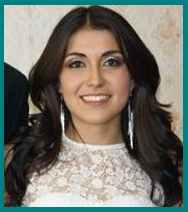 Nombres y apellidos: GRANJA BASTIDAS, María GabrielaEDUCACIÓN Y FORMACIÓNSeptiembre de 2014.Máster en Bioquímica, Biología Molecular y Biomedicina: Especialidad en Patología Molecular, Universidad Autónoma de Barcelona (UAB), Barcelona-España. Beca otorgada por la SENESCYT. Nota media: 8.96/10.Enero 2011.Ingeniera en Biotecnología, Escuela Politécnica del Ejército (ESPE), Sangolquí-Ecuador. Tercera mejor graduada de la promoción. Nota media: 8.94/10, tercera mejor graduada de la promoción.Julio de 2004.Bachiller en Ciencias Químico-Biológicas, Unidad Educativa Experimental “Ecuatoriano Suizo” (UEES), Quito-Ecuador. Julio 2010.Suficiencia en el Idioma Inglés, Escuela Politécnica del Ejército – Modalidad de Educación a Distancia (ESPE-MED), Quito-Ecuador. EXPERIENCIA LABORALSeptiembre 2016 – hasta la presente fecha.Docente tiempo completo – Investigadora- Docente responsable del Laboratorio de Biología Molecular. Carrera de Ingeniería en Biotecnología. Universidad de las Américas (UDLA). Materias: Bioquímica I, II e Ingeniería Genética y Biotecnología de los Microorganismos. Responsable del Laboratorio de Biología Molecular de la Carrera, formación de alumnos y tesistas. Investigador asociado en proyectos de Investigación. Quito-Ecuador. Marzo 2015 – agosto 2016.Docente tiempo completo y docente curricular de la carrera. Carrera de Ingeniería en Biotecnología. Universidad de las Américas (UDLA). Materias: Bioquímica I, e Ingeniería Genética y Biotecnología de los Microorganismos. Docente curricular de la carrera, planificación y diseño curricular, funciones administrativas. Quito-Ecuador.Octubre de 2014 – febrero 2015.Docente tiempo parcial. Carrera de Ingeniería en Biotecnología. Universidad de las Américas (UDLA). Materias: Bioquímica I e Ingeniería Genética y Biotecnología de los Microorganismos. Quito-Ecuador.Junio de 2012 - junio 2013.Técnica operadora en Biología Molecular, Laboratorio de Diagnóstico Molecular (Laboratorio Nacional de Referencia para Trasplante de Órganos y Tejidos), Hospital Carlos Andrade Marín (HCAM), Quito-Ecuador. Ejecución de pruebas en las áreas de Virología Molecular, Microbiología Molecular, Oncohematología Molecular e Inmunogenética. Encargada de base de datos y referencia electrónica. Participación en propuestas de investigación y análisis estadístico de datos clínicos. Quito-Ecuador.Febrero de 2012 – mayo 2012.Técnica operadora en Biología Molecular (capacitación ad honorem), Laboratorio de Diagnóstico Molecular (Laboratorio Nacional de Referencia para Trasplante de Órganos y Tejidos), Hospital Carlos Andrade Marín (HCAM), Quito-Ecuador. Ejecución de pruebas en las áreas de Virología Molecular, Microbiología Molecular, Oncohematología Molecular e Inmunogenética. Encargada de base de datos y referencia electrónica. Participación en propuestas de investigación y análisis estadístico de datos clínicos. Quito-Ecuador.Noviembre 2010 - noviembre 2011.Investigadora asociada, Laboratorio de Biotecnología Humana, Escuela Politécnica del Ejercito (ESPE), Sangolquí-Ecuador. Diseño de la propuesta del proyecto de investigación ganador de la convocatoria abierta del SENESCYT 2010: “Monitoreo de resistencia antimicrobiana en Pseudomonas aeruginosa: Análisis molecular y correlación fenotípica para evaluación del impacto clínico y mejoramiento de la terapéutica”. Colaboración en el manejo de inventario y normas de calidad del laboratorio. Entrenamiento de pasantes y tesistas en el área de biología molecular. Manejo y optimización de las técnicas para secuenciación automática y electroforesis capilar. Sangolquí- Ecuador.PARTICIPACIÓN EN PROYECTOS DE INVESTIGACIÓNAgosto 2018- Febrero 2020Investigador asociada. Proyecto: “Función del Hippo pathway en cáncer y regeneración hepática”. Laboratorio de Investigaciones. Universidad de las Américas (UDLA). Quito- Ecuador.Febrero 2017- agosto 2018Directora subrogante. Laboratorio de Investigaciones. Universidad de las Américas (UDLA). Proyecto: “Polimorfismos en genes de metaloproteasas como factores pronóstico en el cáncer de pulmón en la población ecuatoriana”. Quito- Ecuador.Septiembre de 2013 - agosto de 2014.Estudiante de máster, Trabajo de fin de máster: “La Kidney Androgen-regulated Protein (KAP) es liberada a la circulación y modula la inflamación asociada a una dieta rica en grasa”. Laboratorio de Fisiopatología Renal. CIBBIM- Nanomedicina. Instituto de Investigación Vall d’ Hebron (VHIR). Barcelona- España. Noviembre 2010 - noviembre 2011Investigadora asociada, Laboratorio de Biotecnología Humana, Escuela Politécnica del Ejercito (ESPE), Sangolquí-Ecuador. Diseño de la propuesta del proyecto de investigación ganador de la convocatoria abierta del SENESCYT 2010: “Monitoreo de resistencia antimicrobiana en Pseudomonas aeruginosa: Análisis molecular y correlación fenotípica para evaluación del impacto clínico y mejoramiento de la terapéutica”. Laboratorio de Biotecnología Humana. Sangolquí-Ecuador.Febrero 2010 - enero 2011.Tesista, Tesis de pregrado: “Detección de los genes ampC, ampR, ampD ampE y ampG mediante Reacción en Cadena de la Polimerasa (PCR) e identificación por secuenciación automática de mutaciones asociadas a la resistencia frente a antibióticos β-lactámicos en Pseudomonas aeruginosa”. Laboratorio de Biotecnología Humana de la ESPE. Sangolquí- Ecuador. Enero 2009 - marzo de 2010.Colaboradora de investigación en Biología Molecular, Proyecto de Extensión y Vinculación con la Colectividad: “Determinación de la prevalencia e identificación de las principales garrapatas y de las enfermedades que estas transmiten, en el ganado bovino faenado en la Empresa Metropolitana de Rastro de Quito”. Laboratorio de Biotecnología Humana de la ESPE. Sangolquí-Ecuador. Enero 2007 – enero 2008 y agosto 2008-septiembre 2008.Estudiante-Investigadora, Proyecto interno: “Datos preliminares sobre la presencia de Wolbachia spp. en organismos machos de tres subespecies de Dynastes hercules (Coleoptera: Scarabidae) de la zona intervenida de Mindo- Ecuador a través de la amplificación del gen ftsZ mediante reacción en cadena de la polimerasa”. Laboratorio de Biotecnología Animal de la ESPE. Sangolquí-Ecuador. PUBLICACIONESGranja, G. (2016). “Ingeniería Genética, una herramienta transversal en el desarrollo de la Biotecnología”. Economundo. Vol. (78), pp. 12-15.Granja, G. (2016). “Biotecnología moderna, ¿Una realidad aplicable para el Ecuador?”. Economundo. Vol. (77), pp. 12-15.CURSOS O TALLERES DE FORMACIÓN Y/O ACTUALIZACIÓNFacilitadora19 de febrero - 16 marzo de 2018Facilitadora. Curso teórico – práctico “Capacitación Básica en Biología Molecular” segunda edición. Carrera de Ingeniería en Biotecnología. Universidad de las Américas (UDLA). Quito-Ecuador. 160 horas.6-24 de febrero de 2017Facilitadora. Curso teórico – práctico “Capacitación Básica en Biología Molecular” primera edición. Carrera de Ingeniería en Biotecnología. Universidad de las Américas (UDLA). Quito-Ecuador. 160 horas.Asistente22 -27 agosto de 2019Curso Revisiones Sistemáticas y Meta-análisis. Universidad de las Américas (UDLA). Quito-Ecuador. 40 horas.20 septiembre de 2018Escuela de servicio. Universidad de las Américas (UDLA). Quito-Ecuador. 8 horas.23-27 de julio de 2018Curso Teórico-Práctico “Fundamentos genético-poblacionales y análisis estadístico de marcadores moleculares de uso forense”. Dirección General de Investigación (DGI). Universidad de las Américas (UDLA). Quito-Ecuador. 40 horas.27 de febrero de 2018“Planes de Investigación Formativos: ¿Cómo determinar líneas de investigación?”. Área de Desarrollo Profesional Docente de la Universidad de las Américas (UDLA). Quito-Ecuador. 40 horas.4 – 8 de septiembre de 2017Curso de estadística descriptiva e inferencial aplicado a investigaciones biotecnológicas. Carrera de Ingeniería en Biotecnología. Universidad de las Américas (UDLA). Quito-Ecuador. 40 horas.10-11 de agosto de 2016Curso semi-presencial “Estrategias innovadoras en el aula”. Dirección de desarrollo académico y evaluación docente. Universidad de las Américas (UDLA). Quito-Ecuador. 20 horas.11 – 12 de marzo de 2016.Curso “Perspectivas Actuales en Biología de Células Madre”. Universidad San Francisco de Quito (USFQ). Cumbayá-Ecuador. 15 horas.3 de marzo de 2016Curso Salud ocupacional. Dirección de desarrollo académico y evaluación docente. Universidad de las Américas (UDLA). 1h30 min.6 de agosto de 2015.Media training. Andrade y Asociados. Universidad de las Américas (UDLA). Quito-Ecuador. 8 horas.11 de diciembre de 2014Taller de riesgos Biológicos. Dirección para la Excelencia en Enseñanza y Aprendizaje. Universidad de las Américas (UDLA). 1h30 min.10 de diciembre de 2014Taller de riesgos Mecánicos. Dirección para la Excelencia en Enseñanza y Aprendizaje. Universidad de las Américas (UDLA). 1h30 min.24 - 25 de octubre de 2013.XVIII Curso Internacional de Nefrología Pediátrica. Hospital Universitario Vall d’Hebron (VHIR). Barcelona-España. 14 horas. 28 de enero - 1 de febrero de 2013Entrenamiento Teórico-Práctico “Ensayos de Diagnóstico in vitro mediante PCR en tiempo real en el Analizador COBAS ® TaqMan® 48 2013”. Roche Ecuador S.A. División Diagnóstica. Hospital Carlos Andrade Marín (HCAM). Quito- Ecuador. 28 de enero - 1 de febrero de 2013Entrenamiento “Analizador LightCycler ® 2.0 utilizando SW LC versión 4.1 2013”. Roche Ecuador S.A. División Diagnóstica. Hospital Carlos Andrade Marín (HCAM). Quito- Ecuador. 5-6 febrero de 2009.Curso de Microscopia electrónica elemental. Instituto de Higiene y Medicina Tropical “Leopoldo Izquieta Pérez”. Guayaquil-Ecuador. 12 horas.CONGRESOS, SIMPOSIOS, JORNADAS8.1 Expositor16 al 18 de octubre de 2019.Expositor-Póster, I Congreso Internacional de Biotecnología. Universidad de las Américas (UDLA). Tema: “Producción de alfa-amilasa recombinante de Bacillus licheniformis ATCC 14580 en Escherichia coli bl21”. Quito-Ecuador.30 al 31 de octubre de 2017.Expositor-Póster, Jornadas Internacionales de Ingeniería FICA 2017. Vida Sostenible y Revolución Industrial 4.0. Universidad de las Américas (UDLA). Tema: “Frecuencia del polimorfismo rs243865 en el gen MMP-2: implicaciones en el cáncer de pulmón”. Quito-Ecuador.17 al 19 de noviembre de 2010.Expositor-Tema libre, XX Congreso Latinoamericano de Patología Clínica ALAPAC/ML. VII Congreso Nacional de Patología Clínica/ ML. X Congreso Nacional de Patología/ML. Asociación Latinoamericana de Patología Clínica y Medicina de Laboratorio (ALAPAC/ML). Tema: “Análisis mutacional de aislados clínicos de Pseudomonas aeruginosa resistente a β- lactámicos y comparación con el perfil fenotípico”. Quito-Ecuador. 20 - 22 de noviembre de 2008.Expositor- póster, XXXII Jornadas Nacionales de Biología. Sociedad Ecuatoriana de Biología & Universidad Técnica Particular de Loja (UTPL). Tema: “Datos preliminares sobre la presencia de Wolbachia spp. en organismos machos de tres subespecies de Dynastes hercules (Coleoptera: Scarabidae) de la zona intervenida de Mindo- Ecuador a través de la amplificación del gen ftsZ mediante reacción en cadena de la polimerasa”. Loja-Ecuador. 23-24 de junio de 2005.Estudiante-expositor, Primera Casa abierta de Biotecnología. Escuela Politécnica del Ejército (ESPE). Sangolquí-Ecuador.8.3 Participante8 de mayo de 2015.XVI Encuentro de la Red Académica de Carreras de Ingeniería en Biotecnología del Ecuador – RACIBE. Universidad Técnica del Norte (UTN). Ibarra- Ecuador. 8 horas.22 - 26 de octubre de 2012.Primer Congreso Internacional de Donación y Trasplantes Ecuador-CIDTE-2012. Ministerio de Salud Pública del Ecuador. Instituto Nacional de Donación y Trasplantes de órganos, Tejidos y Células (INDOT). Quito- Ecuador. 10 - 11 de septiembre de 2010.III Simposio Internacional de Regreso a la U, Nuevas Fronteras Diagnósticas. Pontificia Universidad Javeriana, Laboratorio Clínico Hospital San Ignacio & Instituto de Referencia Andino. Quito-Ecuador. 12 horas.21 - 23 de noviembre de 2007.Congreso Internacional de Biotecnología. Universidad Técnica Estatal de Quevedo (UTEQ) & Unidad de Investigación Científica y Tecnológica. Quevedo- Ecuador. 26 - 28 de julio de 200.Primer Congreso Ecuatoriano de Genética Humana. Sociedad Ecuatoriana de Genética Humana & Pontificia Universidad Católica del Ecuador (PUCE). Quito- Ecuador. 23 - 25 de noviembre de 2006.XXX Jornadas Nacionales de Biología. Sociedad Ecuatoriana de Biología & Escuela de Ciencias Biológicas de la Pontificia Universidad Católica del Ecuador (PUCE). Quito- Ecuador.BECAS Y LOGROS ACADÉMICOSAgosto 2012.Beca para estudios de postgrado, Gobierno del Ecuador a través de la Secretaria Nacional de Educación Superior, Ciencia, Tecnología e Innovación (SENESCYT). Junio 2011.Tercera mejor graduada de la promoción, Carrera de Ingeniería en Biotecnología de la Escuela Politécnica del Ejército (ESPE). Noviembre de 2006 - marzo de 2009.Beca de estudios por rendimiento académico. Escuela Politécnica del Ejército (ESPE). REFERENCIAS PROFESIONALESDra. Anna Meseguer, M. Sc., Ph. D. Jefa del Laboratorio de Fisiopatología Renal. CIBBIM- Nanomedicina, Instituto de Investigación Vall d’ Hebron (VHIR). Barcelona- España. E-mail: ana.meseguer@vhir.org. Teléfono: (34) 600453311.Dra. Patricia Jiménez, M. Sc., Ph. D.  Docente investigadora. Universidad de las Fuerzas Armadas – ESPE. E-mail: apjimenez@espe.edu.ec , pjimenez_arias@hotmail.com. Teléfono: (593) 9 85788401.